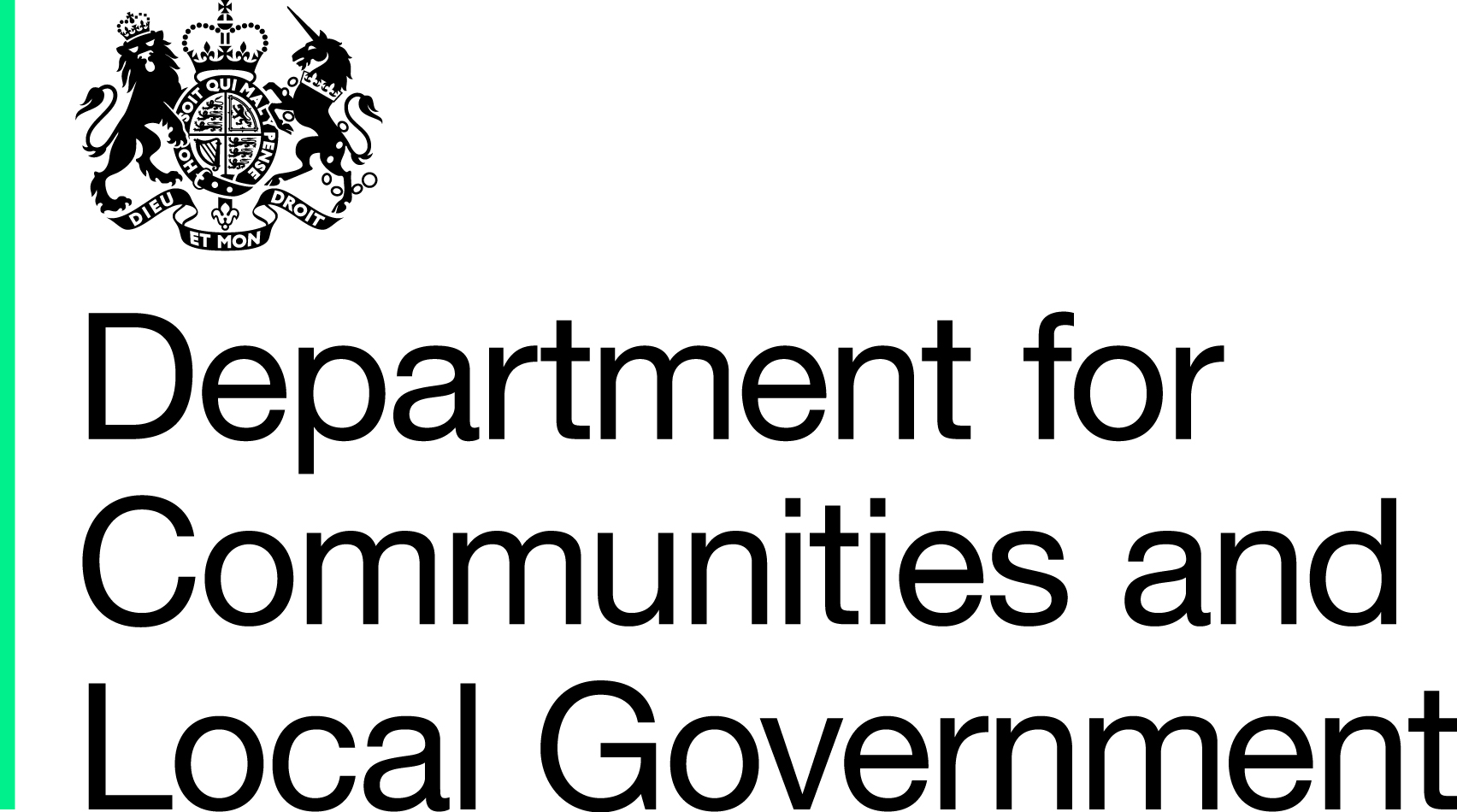 Application to the Government’s severe weather recovery scheme: tranche 3The Severe Weather Recovery Scheme is applicable to local authorities in England, in support of their costs in dealing with recovery from flood damage resulting from severe weather between 1st April 2013 and 31st March 2014 inclusive.  This claim should be sent to 2014recovery@communities.gsi.gov.uk  by 5pm on 30th January 2015.Please read the guidance notes before completing this form.Declaration by Chief Financial Officer (Section 151 Officer)I certify that the information in this claim represents the activity undertaken and/or the expenditure necessarily incurred by my authority………………………...(local authority name) on recovery from severe weather between 1st April 2013 and 31st March 2014 inclusive and that the claim complies with the guidance notes issued on  27th November 2014.LOCAL AUTHORITY CONTACT POINTPlease add the name of the main contact point for enquiries:Name:	…………………………………………..E Mail Address:	…………………………………………..Telephone Number:	…………………………………………..CONTACT POINT for any questions you may have:LOCAL AUTHORITY NAME: Grant may be paid to local authorities who can demonstrate that they have incurred expenditure on supporting their communities during the recovery phase following the severe weather between 1st April 2013 and 31st March 2014 inclusive. Qualifying activities may include one or more of the following:-providing assistance for long-term displaced households,  costs of placing households in temporary accommodation support payments to flood affected households, purchase / provision of new household items for those affected, provision of temporary caravans etc.use of rest centrestourism impacts DCLG does not need to see evidence, but we do expect a signed statement from the Local Authority’s Chief Finance Officer confirming that: they have such evidence which they could provide to the Department if requested that if their authority submitted a claim under Tranche 1 or Tranche 2 of the scheme, none of the properties included in the box below were included in their earlier claim and, in the case of two-tier areas, that they have taken all reasonable steps to ensure that the number of properties reported in their claim excludes those reported in claims submitted by neighbouring and constituent local authorities.  DCLG reserves the right to obtain the information if required from each individual authority who is claiming funding as part of the Severe Weather Recovery Scheme.Grant will be distributed using a simple formula based on the number of residential and commercial properties affected (water having entered the property) as a proxy for scale of wider impacts, provided that at least 10 properties in total have been recorded as affected in this way.Grant will be distributed using a simple formula based on the number of residential and commercial properties affected (water having entered the property) as a proxy for scale of wider impacts, provided that at least 10 properties in total have been recorded as affected in this way.Number of residential properties floodedNumber of commercial properties floodedChief Financial Officer – NameSignedDateDCLG Recovery TeamTel: 0303 44 42871 or  0303 44 42651Email : 2014Recovery@communities.gsi.gov.uk 